«Виртуальный вернисаж»С 27 ноября 2017 года на нашем портале открыт приём детских рисунков и поделок на ВИРТУАЛЬНЫЙ ВЕРНИСАЖ! Пришлите фотографию работы, получите диплом (педагог может заказать сертификат). Нет сроков участия в выставке - ваши заявки принимаются в любое время в течение года! Участие и оформление 1 документа в электронном формате  - 95 руб.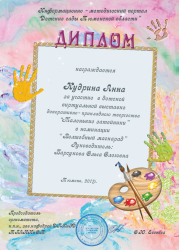 Положение о выставке детских художественных работ "Разноцветные фантазии"Цель: Развитие творческого потенциала личности, сенсорных и познавательных способностей дошкольников, формирование эстетического вкуса.Задачи:- Поддержка одаренных детей в области декоративно-прикладного творчества и изобразительного искусства;- Стимулирование сотрудничества педагогов (родителей) в совместной деятельности с детьми;- Содействие профессиональному взаимообогащению и творческому росту педагогов;- Содействие развитию народных ремесел, нетрадиционных и новаторских направлений в сфере детского декоративно-прикладного творчества и изобразительного искусства.- Создание большой галереи детских творческих работ.Организатор выставки:Редакция электронного периодического издания «Детские сады Тюменской области»Участники выставки:Дети дошкольного возраста с 3 до 7 лет.Детей представляют педагоги дошкольных образовательных организаций, учреждений дополнительного образования или родители. ВНИМАНИЕ! Один ребенок может представить не более двух работ. Один педагог может представить не более пяти работ.Сроки и место проведения:Виртуальная выставка проводится на информационно-методическом портале «Детские сады Тюменской. Заявки принимаются в любое время в течение года!Выставка проводится по следующим номинациям:Добрые сказки детстваРодной крайМоя солнечная семьяЭти забавные животныеЦветочный салонСпортивная планетаТехнодромУдивительный космосВолшебство народных промысловЦветное настроениеТехника исполнения - любая. Приветствуются смешанные и нетрадиционные техники, использование нетрадиционных материалов!Работа должна быть выполнена ребенком самостоятельно.Для виртуальной выставки предоставляется фотография детской работы (или сканированная копия)Фотографии принимаются только в формате jpg или png, оригинальных размеров (с фотоаппарата, без уменьшения, размером не менее 900x700 пикселей). Фотографии должны быть высокой четкости, фон однотонный, не отвлекающий внимание от объекта.Примечание: Отправляя фотографии детских работ, Вы подтверждаете, что автором – правообладателем представленных фотоматериалов являетесь лично вы.   Одновременно с этим Вы подтверждаете, что готовы нести ответственность перед третьими лицами по факту претензий по авторству размещенных Вами фотоматериалов!Оплата прямо на сайте через  Сбербанк-онлайн или по квитанции непосредственно в отделении Сбербанка ( Скачать квитанцию Чек направить на эл. адрес: dsto@bk.ru с указанием ФИО и пометкой "Виртуальный вернисаж").